El gato y los ratones 6DVocabulario esencial				vocabulario opcionalel gato                              nombre: Se llama Roberto Ross.el/la ratón                        lugar: Ellos viven en Área Cincuenta y Uno.corre                                color: verde como un extra terrestregrande                              color:  azul como el océano       pequeño/a                         color: morado como uvasla casa                               adj:   calientela escuela                          adj:  travieso/agrita                                  adj:   apestoso/a  PU!!!!!!!!! los colores                         verbo de celebración: Ellos bailan y cantan “Soy yo”                                                mira                                   una comida de celebración: Ellos comen pastelitos de fresa.bueno/a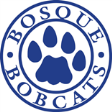 malo/apoco                                                                          mucho                                                                          Step 3: El Gato Scoring GuideEl título: _____________________Uses all essential vocabulary*				3	2	1The story has a beginning, middle , end/		3	2	1      a logical sequence			Uses all optional vocabulary*			3+	3	2	1Mechanics (punctuation)					3	2	1Legible Handwriting					3	2	1All Spanish                                                              3	2	1Total essential vocabulary:  ____/15                  Total optional vocabulary: _____/10                       Total words in 5 min:  ______Total words: _______